FICHA DE CADASTRO DE PROFESSOR PARTICIPANTE DE EVENTO OU BANCA EXAMINADORADados PessoaisDados Profissionaisno concl.:______Demais dados (Preenchimento Obrigatório somente para professores convidados de outra IES)São Luís, ______ de _____________ de __________________.____________________________________________ASSINATURA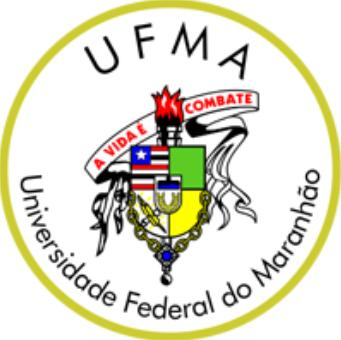 UNIVERSIDADE FEDERAL DO MARANHÃO - UFMACENTRO DE CIÊNCIAS HUMANAS - CCHPROGRAMA DE PÓS-GRADUAÇÃO COMUNICAÇÃO - MESTRADO PROFISSIONAL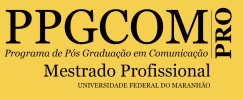 